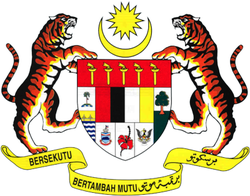 NATIONAL PHARMACEUTICAL REGULATORY AGENCY (NPRA)Ministry of Health MalaysiaLot 36, Jalan Universiti (Jalan Profesor Diraja Ungku Aziz), 46200 Petaling Jaya, SelangorTel: 03-7883 5400Fax: 03-7956 7075Phase 1 Email: vaccinecqc@npra.gov.myPhase 2 & 3 Email: biotesting@npra.gov.myNATIONAL PHARMACEUTICAL REGULATORY AGENCY (NPRA)Ministry of Health MalaysiaLot 36, Jalan Universiti (Jalan Profesor Diraja Ungku Aziz), 46200 Petaling Jaya, SelangorTel: 03-7883 5400Fax: 03-7956 7075Phase 1 Email: vaccinecqc@npra.gov.myPhase 2 & 3 Email: biotesting@npra.gov.myNATIONAL PHARMACEUTICAL REGULATORY AGENCY (NPRA)Ministry of Health MalaysiaLot 36, Jalan Universiti (Jalan Profesor Diraja Ungku Aziz), 46200 Petaling Jaya, SelangorTel: 03-7883 5400Fax: 03-7956 7075Phase 1 Email: vaccinecqc@npra.gov.myPhase 2 & 3 Email: biotesting@npra.gov.myNATIONAL PHARMACEUTICAL REGULATORY AGENCY (NPRA)Ministry of Health MalaysiaLot 36, Jalan Universiti (Jalan Profesor Diraja Ungku Aziz), 46200 Petaling Jaya, SelangorTel: 03-7883 5400Fax: 03-7956 7075Phase 1 Email: vaccinecqc@npra.gov.myPhase 2 & 3 Email: biotesting@npra.gov.myNATIONAL PHARMACEUTICAL REGULATORY AGENCY (NPRA)Ministry of Health MalaysiaLot 36, Jalan Universiti (Jalan Profesor Diraja Ungku Aziz), 46200 Petaling Jaya, SelangorTel: 03-7883 5400Fax: 03-7956 7075Phase 1 Email: vaccinecqc@npra.gov.myPhase 2 & 3 Email: biotesting@npra.gov.myNATIONAL PHARMACEUTICAL REGULATORY AGENCY (NPRA)Ministry of Health MalaysiaLot 36, Jalan Universiti (Jalan Profesor Diraja Ungku Aziz), 46200 Petaling Jaya, SelangorTel: 03-7883 5400Fax: 03-7956 7075Phase 1 Email: vaccinecqc@npra.gov.myPhase 2 & 3 Email: biotesting@npra.gov.mySAMPLE SUBMISSION FORM  FOR BIOLOGICAL PRODUCTS MANUFACTURED IN MALAYSIASAMPLE SUBMISSION FORM  FOR BIOLOGICAL PRODUCTS MANUFACTURED IN MALAYSIASAMPLE SUBMISSION FORM  FOR BIOLOGICAL PRODUCTS MANUFACTURED IN MALAYSIASAMPLE SUBMISSION FORM  FOR BIOLOGICAL PRODUCTS MANUFACTURED IN MALAYSIASAMPLE SUBMISSION FORM  FOR BIOLOGICAL PRODUCTS MANUFACTURED IN MALAYSIASAMPLE SUBMISSION FORM  FOR BIOLOGICAL PRODUCTS MANUFACTURED IN MALAYSIASAMPLE SUBMISSION FORM  FOR BIOLOGICAL PRODUCTS MANUFACTURED IN MALAYSIAAPPLICANT INFORMATIONAPPLICANT INFORMATIONAPPLICANT INFORMATIONAPPLICANT INFORMATIONAPPLICANT INFORMATIONAPPLICANT INFORMATIONAPPLICANT INFORMATION1.1 Name & Address of  Product Registration Holder1.2 Contact Person1.3 Contact no.PRODUCT INFORMATIONPRODUCT INFORMATIONPRODUCT INFORMATIONPRODUCT INFORMATIONPRODUCT INFORMATIONPRODUCT INFORMATIONPRODUCT INFORMATIONCategory   Vaccine                                            Vaccine                                            Vaccine                                            Vaccine                                            Plasma product       Plasma product    Name of product as registered in Quest3+ Ingredients & strengthName & address of manufacturerName and address of other manufacturer2.6 MAL no.2.6 MAL no.2.6 MAL no.2.7 Lot no. of product2.7 Lot no. of product2.7 Lot no. of product2.7 Lot no. of product2.8 Date of manufacture2.8 Date of manufacture2.8 Date of manufacture2.9 Expiry date2.9 Expiry date2.9 Expiry date2.9 Expiry date2.10 Storage condition2.10 Storage condition2.10 Storage condition2.11 Type of final container for product Vial                                  Ampoule                       Prefilled syringe Others; please specify _______________________________2.11 Type of final container for product Vial                                  Ampoule                       Prefilled syringe Others; please specify _______________________________2.11 Type of final container for product Vial                                  Ampoule                       Prefilled syringe Others; please specify _______________________________2.11 Type of final container for product Vial                                  Ampoule                       Prefilled syringe Others; please specify _______________________________DILUENT INFORMATION (IF ANY)DILUENT INFORMATION (IF ANY)DILUENT INFORMATION (IF ANY)DILUENT INFORMATION (IF ANY)DILUENT INFORMATION (IF ANY)DILUENT INFORMATION (IF ANY)DILUENT INFORMATION (IF ANY)3.1 Name of diluent3.1 Name of diluent3.1 Name of diluent3.2 Lot no. of diluent 3.2 Lot no. of diluent 3.2 Lot no. of diluent 3.2 Lot no. of diluent 3.3 Date of manufacture3.3 Date of manufacture3.3 Date of manufacture3.4 Expiry date3.4 Expiry date3.4 Expiry date3.4 Expiry date3.5 Storage condition(s)3.5 Storage condition(s)3.5 Storage condition(s)3.6 Types of final container for diluent  Ampoule Prefilled syringe Vial3.6 Types of final container for diluent  Ampoule Prefilled syringe Vial3.6 Types of final container for diluent  Ampoule Prefilled syringe Vial3.6 Types of final container for diluent  Ampoule Prefilled syringe VialQUANTITY, SIZE AND DOSAGE FORM (SAMPLE AND DILUENT) SUBMITTEDQUANTITY, SIZE AND DOSAGE FORM (SAMPLE AND DILUENT) SUBMITTEDQUANTITY, SIZE AND DOSAGE FORM (SAMPLE AND DILUENT) SUBMITTEDQUANTITY, SIZE AND DOSAGE FORM (SAMPLE AND DILUENT) SUBMITTEDQUANTITY, SIZE AND DOSAGE FORM (SAMPLE AND DILUENT) SUBMITTEDQUANTITY, SIZE AND DOSAGE FORM (SAMPLE AND DILUENT) SUBMITTEDQUANTITY, SIZE AND DOSAGE FORM (SAMPLE AND DILUENT) SUBMITTED4.1. Sample4.1. Sample4.1. Sample4.1. Sample4.1. Sample4.1. Sample4.1. Sample4.1.1 Quantity4.1.1 Quantity4.1.2 Size (mL) per container4.1.2 Size (mL) per container4.1.2 Size (mL) per container4.1.2 Size (mL) per container4.1.3 Dosage form Liquid/Solution Freeze Dried/Lyophilized  Others: _____________________4.2 Diluent4.2 Diluent4.2 Diluent4.2 Diluent4.2 Diluent4.2 Diluent4.2 Diluent4.2.1 Quantity4.2.1 Quantity4.2.1 Quantity4.2.1 Quantity4.2.2 Size (mL) per container4.2.2 Size (mL) per container4.2.2 Size (mL) per container4.3 Testing material (To list down the reagents, standards, etc submitted for testing purpose)*Kindly attach a second copy if the space is insufficient 4.3 Testing material (To list down the reagents, standards, etc submitted for testing purpose)*Kindly attach a second copy if the space is insufficient 4.3 Testing material (To list down the reagents, standards, etc submitted for testing purpose)*Kindly attach a second copy if the space is insufficient 4.3 Testing material (To list down the reagents, standards, etc submitted for testing purpose)*Kindly attach a second copy if the space is insufficient 4.3 Testing material (To list down the reagents, standards, etc submitted for testing purpose)*Kindly attach a second copy if the space is insufficient 4.3 Testing material (To list down the reagents, standards, etc submitted for testing purpose)*Kindly attach a second copy if the space is insufficient 4.3 Testing material (To list down the reagents, standards, etc submitted for testing purpose)*Kindly attach a second copy if the space is insufficient APPLICANT DECLARATIONAPPLICANT DECLARATIONAPPLICANT DECLARATIONAPPLICANT DECLARATIONAPPLICANT DECLARATIONAPPLICANT DECLARATIONAPPLICANT DECLARATIONI hereby certify that the above information given are true and correct as to the best of my knowledge. I understand that if any of the above information is found to be false or untrue or misleading or misrepresenting, I am aware that I may be held liable for it, this application will be rejected.I hereby certify that the above information given are true and correct as to the best of my knowledge. I understand that if any of the above information is found to be false or untrue or misleading or misrepresenting, I am aware that I may be held liable for it, this application will be rejected.I hereby certify that the above information given are true and correct as to the best of my knowledge. I understand that if any of the above information is found to be false or untrue or misleading or misrepresenting, I am aware that I may be held liable for it, this application will be rejected.I hereby certify that the above information given are true and correct as to the best of my knowledge. I understand that if any of the above information is found to be false or untrue or misleading or misrepresenting, I am aware that I may be held liable for it, this application will be rejected.I hereby certify that the above information given are true and correct as to the best of my knowledge. I understand that if any of the above information is found to be false or untrue or misleading or misrepresenting, I am aware that I may be held liable for it, this application will be rejected.I hereby certify that the above information given are true and correct as to the best of my knowledge. I understand that if any of the above information is found to be false or untrue or misleading or misrepresenting, I am aware that I may be held liable for it, this application will be rejected.I hereby certify that the above information given are true and correct as to the best of my knowledge. I understand that if any of the above information is found to be false or untrue or misleading or misrepresenting, I am aware that I may be held liable for it, this application will be rejected.RemarksRemarksRemarksRemarksRemarksRemarksRemarksName Name SignatureSignatureSignatureSignatureDateFOR OFFICE USE ONLYFOR OFFICE USE ONLYFOR OFFICE USE ONLYFOR OFFICE USE ONLYFOR OFFICE USE ONLYFOR OFFICE USE ONLYFOR OFFICE USE ONLYApplication no.:Application no.:Application no.:Datalogger serial no.:Datalogger serial no.:Datalogger serial no.:Datalogger expiry/next calibration date:Datalogger expiry/next calibration date:Datalogger expiry/next calibration date:Adherence to registered storage temperature:Adherence to registered storage temperature:Adherence to registered storage temperature: Comply Not comply, remarks :________________________________________________________ Comply Not comply, remarks :________________________________________________________ Comply Not comply, remarks :________________________________________________________ Comply Not comply, remarks :________________________________________________________Mode of sample submission:Mode of sample submission:Mode of sample submission: Hand delivered Courier service (delivery provider and tracking number) Hand delivered Courier service (delivery provider and tracking number) Hand delivered Courier service (delivery provider and tracking number) Hand delivered Courier service (delivery provider and tracking number)Sample submission status:Sample submission status:Sample submission status: Approved Reject, remarks :__________________________________________________________ Approved Reject, remarks :__________________________________________________________ Approved Reject, remarks :__________________________________________________________ Approved Reject, remarks :__________________________________________________________Samples received date & time:Samples received date & time:Samples received date & time:Sample received by:Sample received by:Sample received by: